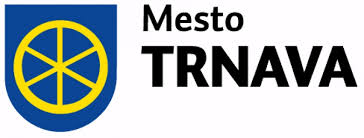 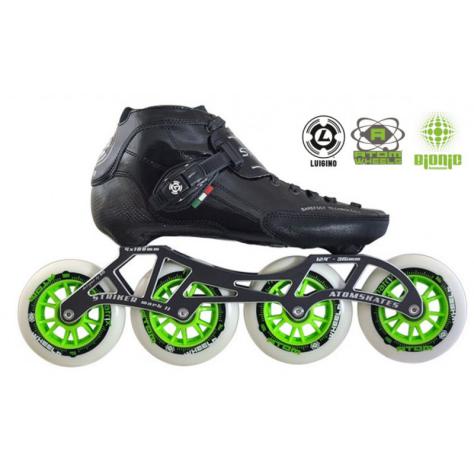 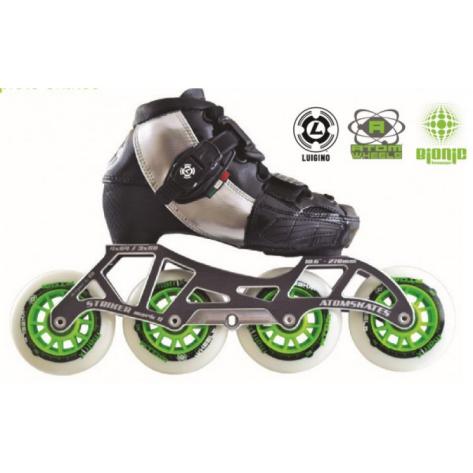 Majstrovstvá Slovenska na cestom okruhu 2022 a 3. kola SIPMPreteky pod záštitou  Slovenského rýchlokorčuliarskeho zväzu, Mesta Trnava,  Šalského In-line klubu LUIGINO.sk a Trnavského In-line klubu KK TrnavaOrganizátor	                         Slovenský rýchlokorčuliarsky zväz                                                                                                                                                          Usporiadateľ	                         LUIGINO.sk                                                                                                                                                          Termín konania                     09.07.2022Miesto konania	            Športový areál Slávia TrnavaRiaditeľ pretekov	            Marián MiškovičTechnický riaditeľ	            Marián BelákHlavný rozhodca	            Lívia KmeťkováŠtartovné	                          10,- EUR Registrácia	                          www.srzinlinespeed.comŠtart: 				štart 1.disciplíny od 9:30Ukončenie registrácie	uzávierka 3 dni pred začiatkom pretekovPravidlá	Preteká sa podľa súťažných pravidiel inline korčuľovania SRZ platných pre rok 2022 a týchto propozícii. Pretekári sú povinní mať ochrannú prilbu a odporúčané sú chrániče kolien, lakťov a zápästia. V prípade rovnosti bodov rozhoduje lepšie umiestnenie na najdlhšej trati. Maximálny priemer koliesok je 110 mm pre kat. senior, junior a 100 mm pre kat. kadet a žiaci – max 90 mm. Titul M-SR bude udelený v kategóriách senior/ky, junior/ky, kadet/ky, žiaci/čky A,  žiaci/čky B, ak v danej kategórii budú na štarte minimálne 4 pretekári .Vylúčenie zodpovednosti	Usporiadateľ nepreberá zodpovednosť za zranenia ani za vecné škody na majetku zúčastnených osôb. Všetci účastníci štartujú na vlastnú zodpovednosť.Protesty	Možno podať po zverejnení výsledkov u riaditeľa pretekov za poplatok 30 €.KategórieDisciplíny*B = bodovací pretekPrezentácia: Prezentácia pretekárov, výdaj štartovného čísla  prebehne v priestore ľanového centra v športovom atletickom areály Slávie Trnava dňa 09.07.2022 od 8:00.Trať: 1 okruh má 650 m a šírku v hlavnom telese 7 metrov. Povrch okruhu je asfaltový. Preteky sa konajú po uzatvorenej komunikácii. Pretekári štartujú na vlastné nebezpečenstvo a sú povinní riadiť sa pokynmi usporiadateľov.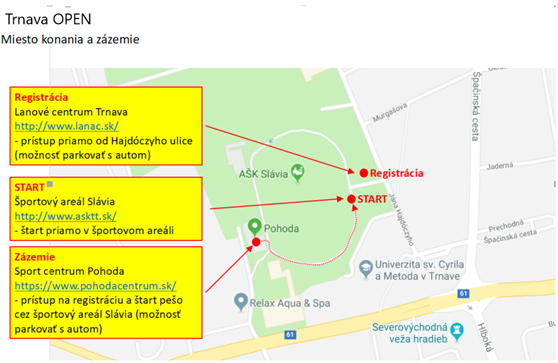 ŠTARTOVÉ ČÍSLA: Štartové čísla budú vo forme návlekov na prilbu. Po skončení pretekov ich prosím vrátiť.CENY pre víťazov:Na prvých troch pretekárov v absolútnom poradí muži/ženy - chlapci/dievčatá jednotlivých kategórií čakajú tieto odmeny:Trofej pre víťaza, medaile a diplom.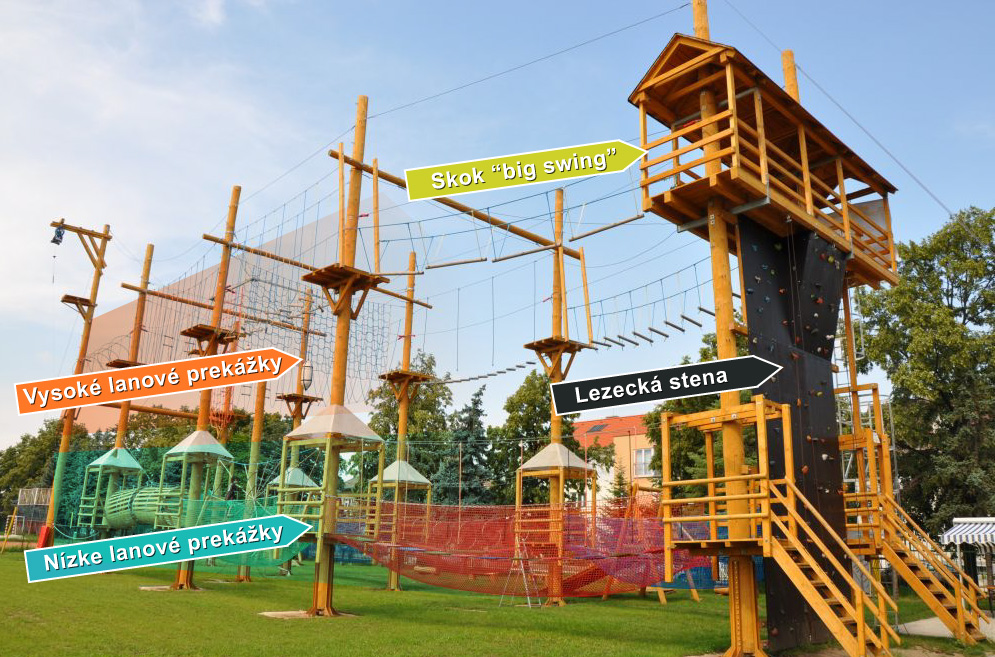 BONUSOM PRE PRETEKÁROV - je využívanie spodnej časti ľanového parku a nafukovacieho skákacieho hradu ZDARMA!!!Vrchná časť lanového parku, lezecká stena, Skok je možné uskutočniť, avšak na vlastné náklady.Možnosti STRAVOVANIAObčerstvenie v párty stane v lanovom centre:Bude sa podávať cigánska pečienka v žemli a iné jedlá. MERANIE ČASOV: kamerová digitálna časomiera LEKÁRSKA POMOC: Organizátorom je zabezpečená počas celých pretekov.BEZPEČNOSŤ: Každý pretekár musí mať počas pretekov prilbu. Použitie chráničov rúk a kolien je dobrovoľné. POISTENIE: Všetci účastníci sú povinní zabezpečiť si individuálne zdravotné poistenie. Organizátor nepreberá zodpovednosť za škody na majetku alebo na zdraví súvisiace s cestou, pobytom a s účasťou pretekárov na podujatí. Každý účastník štartuje na vlastnú zodpovednosť.INFORMÁCIE: Marián Miškovič, č. tel. 0908747415, , e-mail: info@luigino.sk  Kategória  Vek  Vek   Rok narodenia   Rok narodenia   Rok narodenia  Kategória  Vek  Vek   Rok narodenia   Rok narodenia   Rok narodenia   Senior / ky   Senior / ky   Senior / ky19- starší19- starší19- starší2003-starší2003-starší2003-starší   Junior / ky - A   Junior / ky - A   Junior / ky - A17-1817-1817-182004-20052004-20052004-2005   Junior / ky - B   Junior / ky - B   Junior / ky - B15-1615-1615-162007-20062007-20062007-2006Kadet / kyKadet / kyKadet / ky13-1413-1413-142009-20082009-20082009-2008Žiaci / čky AŽiaci / čky AŽiaci / čky A11-1211-1211-122011-20102011-20102011-2010Žiaci / čky BŽiaci / čky BŽiaci / čky B9-109-109-109-102013-20122013-20122013-2012Žiaci / čky CŽiaci / čky CŽiaci / čky C8 a mladší8 a mladší8 a mladší8 a mladší2014 a mladší2014 a mladší2014 a mladšíViacboj MSR na cestnom okruhu pozostáva zViacboj MSR na cestnom okruhu pozostáva zViacboj MSR na cestnom okruhu pozostáva zViacboj MSR na cestnom okruhu pozostáva zKategória1.disciplína2.disciplína3.disciplína   Senior / ky100 metrov1 kolo5000 metrov B *   Junior / ky100 metrov1 kolo3000 metrov B *Kadet / ky100 metrov1 kolo2000 metrov B *Žiaci / čky A100 metrov1 kolo1500 metrovŽiaci / čky B100 metrov1 kolo1000 metrovViacboj žiakov C pozostáva zViacboj žiakov C pozostáva zViacboj žiakov C pozostáva zViacboj žiakov C pozostáva zKategória1.disciplína2.disciplína3.disciplínaŽiaci / čky C 100 metrov300 metrov1 kolo